Stadtradeln 2023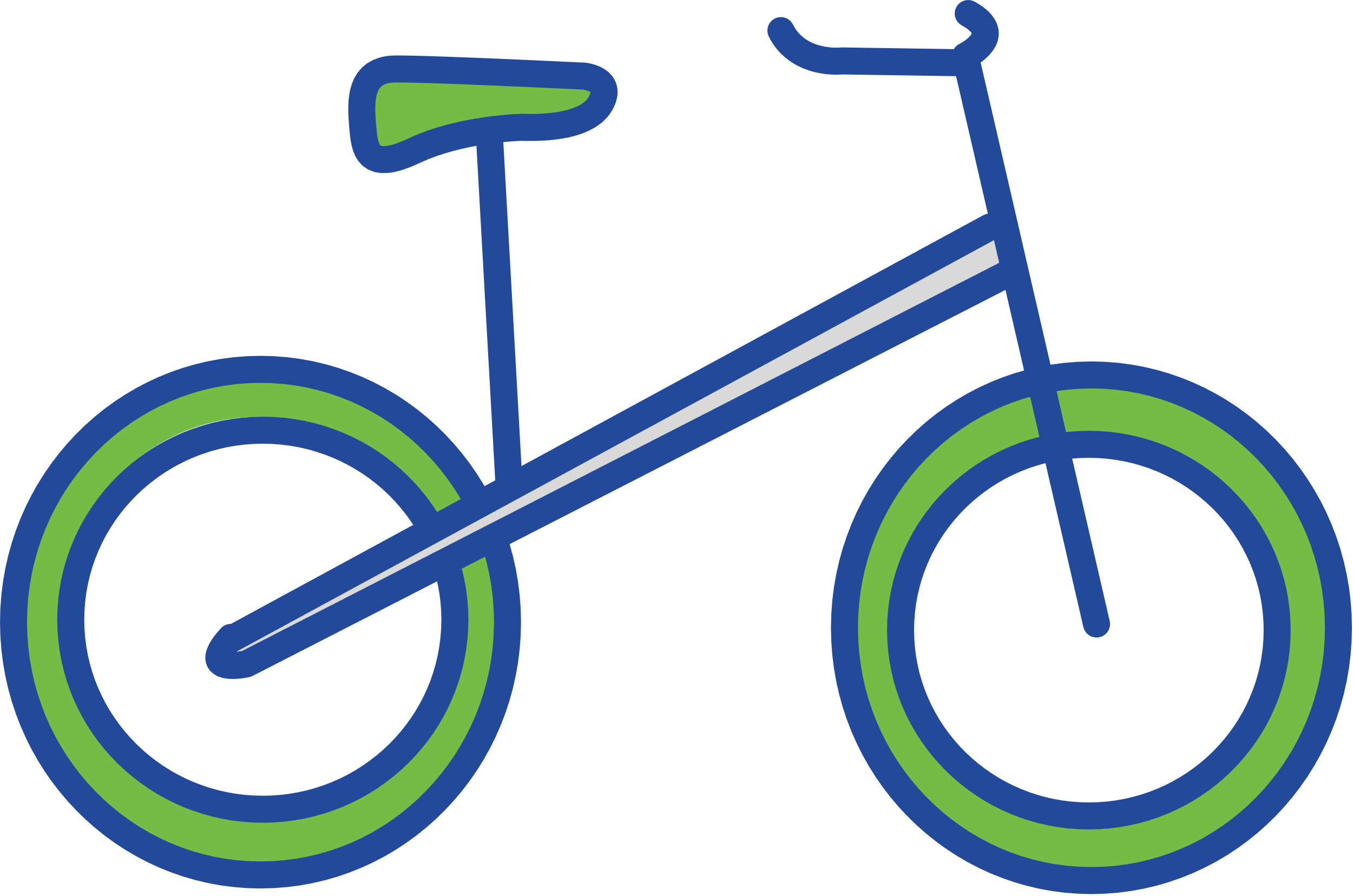 am Schule eintragen_________________________, Klasse _______, radelte vom 27.6. bis zum 17.7.2023      km und belegte in der Einzelfahrerwertung damit den   . Platz.Herzlichen Glückwunsch!Stadtradeln 2023am Schule eintragen_________________________, Klasse _______, radelte vom 27.6. bis zum 17.7.2023      km und belegte in der Lehrkraftgesamtwertung den   . Platz.Herzlichen Glückwunsch!Stadtradeln 2023am Schule eintragenDie Klasse ____ radelte vom 27.6. bis zum 17.7.20232246 km und belegte in der Klassengesamtwertung damit den. Platz.Herzlichen Glückwunsch!